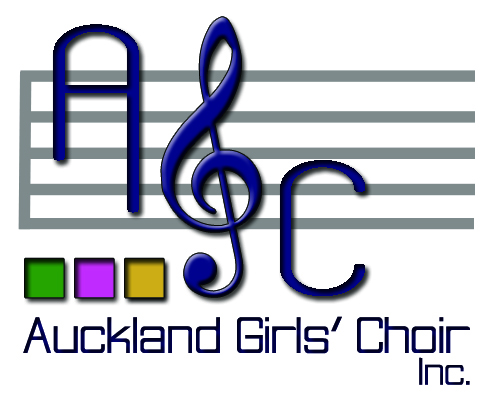 NOMINATION FORM2019 Board of Management of Auckland Girls' Choir.In accordance with the Rules, nominations are sought for the positions of Chair, Secretary, Treasurer, Choir Manager, Parent Representative, Wardrobe Manager, Multimedia Manager, and Marketing and Sponsorship Manager. Note:1    	Only members may nominate, vote or hold office.  Parents of girls enrolled in the choir, with fees currently paid, are deemed to be members.  2    	The Proposer, Seconder and Nominee must be current members or new members who have been admitted to membership before the closing date for nominations.  3    	All Officers of the Board must accept responsibility of regularly attending meetings.4    	The Rules require that all written nominations for Officers of the Board and committee be received before the Annual General Meeting which is being held on Monday, 18 February 2019 at 6.00pm (straight after normal Choir rehearsal at St Aidan’s)Written nominations must be handed in by the end of business on 8 February 2019 2019 Board of Management of the Auckland Girls' ChoirI wish to nominate ....................................................................................................for the position of:(please tick one)	Chair Person     					     Secretary     					    Treasurer        					Choir Manager        				Marketing and Sponsorship Manager		Wardrobe Manager				Parent Representative				Multimedia Manager				Signed:(Please ensure all details are completed otherwise nomination will be invalid)Please post to:NominationsAuckland Girls' ChoirP O Box 74 390Greenlane, Auckland 1546Or:     scan and email to agcinfo@akgirlschoir.co.nzOr:     hand to the Musical Director, Mrs Leonie Lawson,  at choir practiceNameSignatureDateProposerSeconderNominee